EXERCICE SUR LA NOTION DE CONTRATPrenez connaissance du contrat suivant afin de repérer les informations concernant l’engagement de l’entreprise Yonne Équitable.Pour vous aider vous disposez de la vidéo : https://www.youtube.com/watch?v=WIdUeZQObUY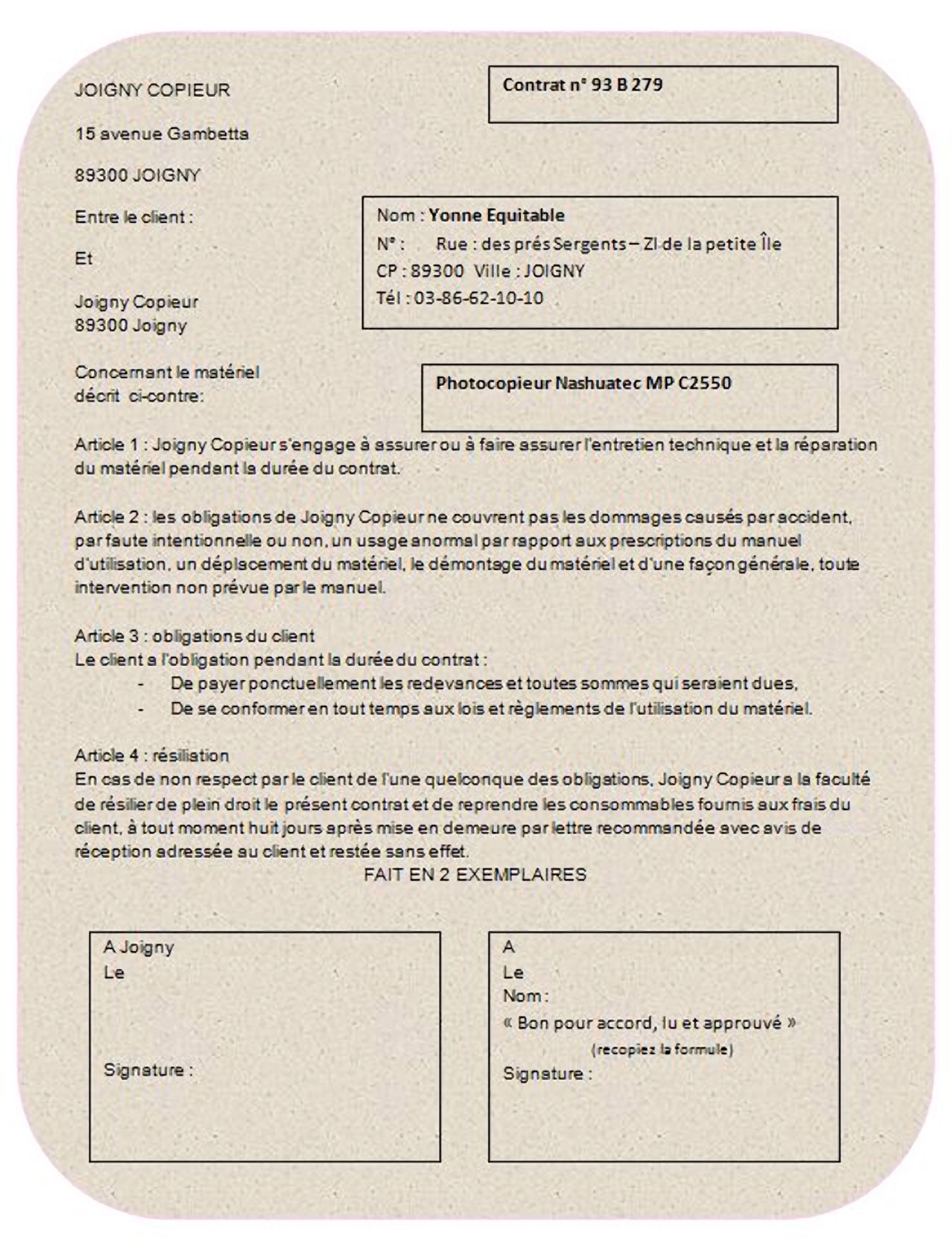 Quel type de contrat est-ce ?Contrat de vente				Contrat de travail		Contrat de maintenance 			Contrat de location	Quelles sont les parties au contrat ?Quel est l’objet du contrat ?Quelles sont les obligations du prestataire (le mainteneur) ?Quelles sont les obligations du client ?Pourquoi la mention «  Bon pour accord, lu et approuvé » est-elle inscrite au bas du contrat ?Pourquoi le document est-il établi en deux exemplaires ?En quoi consiste la résiliation du contrat ?Dans quel cas le mainteneur peut-il résilier le contrat ?Dans quel cas le client peut-il résilier le contrat ?Comment procède-t-on à la résiliation ?